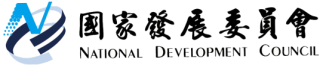 國家發展委員會 新聞稿日本商會2020白皮書感謝國發會促成交流政府將強化台日六大核心戰略產業合作發布日期：109年10月8日發布單位：法制協調中心台北市日本工商會今發表「2020年白皮書」，商會對於國發會協調各機關，迅速解決去年白皮書相關建言，表達謝意。國發會龔明鑫主委受邀出席代表政府接受白皮書致詞時，特別感謝商會長期以來協助推展台日交流，雖然雙方最近跨國交流機會受到疫情影響，但在困難中台日仍持續相互幫助，更顯兩國關係緊密。    龔主委表示，目前全世界疫情仍在持續，台灣除在防疫方面超前布署外，也積極提供產業紓困預算及振興經濟等相關因應措施。根據最新公布的進出口貿易統計，我國9月份出口年增率高達9.4％，較8月份年增率8.3%為高，顯見政府的防疫紓困振興措施獲致成效，台灣經濟持續朝穩定發展方向邁進。雖然兩國之間的產業交流仍持續，但因為疫情影響，雙方的觀光交流還是受到限制，兩地人民感到一定失落感，希望疫情可以受到控制，兩國觀光可以重新恢復。日本商會「2020年白皮書」以「展望後疫情時代，建立新的台日關係」為主題，龔主委致詞時表示，台日雙方長期經貿往來互動密切，商會白皮書提出深化台日產業合作、加速新產業發展、促進投資等面向的建議，其中許多議題亦是政府施政努力的目標與方向。針對台日產業合作，龔主委表示，過去政府推出了五加二產業創新計畫，希望從以往「CP值高」的代工模式，轉型成為以創新帶動經濟成長的模式。今年蔡總統在520就職典禮演說時更提到，台灣要在「五加二產業創新政策」基礎上，進一步推動發展「六大核心戰略產業」。針對下一世代產業發展，台日可在5G、資安、能源、綠能及醫療領域尋求新的發展契機。尤其是很重要的下一世代半導體的製造研發，台灣的半導體設備製造和原材料許多來自日本，未來台日能有更好的發展，會是一件重要的事情。龔主委表示，台灣在5,100億前瞻基礎預算中，已匡列490億元投入5G建設，日本在5G領域已有良好的布建經驗，可參與台灣的發展。在資安方面，台日同樣面對駭客威脅，彼此可充分合作。另台日對能源進口依賴程度高，能源安全也是台日可共同合作的重要領域；而台日延續五加二產業創新所建立的綠能產業，也持續進行深化合作。此外，台日在醫療器材方面已建立良好發展基礎，更難能可貴的是，雙方將可利用再生醫療領域的成果，攜手共同發展亞太地區商機。面對急遽變化的全球經貿情勢，龔主委表示，美中貿易戰和疫情後，產業全球供應鏈勢將重組布局，如何有效建構新的供應鏈，將是台日合作在區域整合發展的重要課題與契機。以日本關鍵技術、零組件材料，透過台灣高品質的生產能力，與東南亞結合，形成新的供應鏈，是一個很好的發展方向。龔主委指出，日本新任首相菅義偉強調大力推動「自由開放的印太地區」，與當前政府的新南向政策十分切合。龔主委特別呼應商會所提，希望台灣儘早加入CPTPP，以及推動台日簽定經濟夥伴協定(EPA)或自由貿易協定(FTA)的建議，也感謝日、美、歐等商會為台發聲，協助台灣加入區域整合，期盼日本政府大力支持，讓台灣對區域經貿整合作出更多的貢獻。龔主委最後再次感謝日本商會長期在台耕耘，並對政府提出很多建言，國發會向來扮演外國商會與政府溝通的橋樑，政府將持續打造更好的經商環境，並與商會攜手合作，讓台日雙方能共享經濟繁榮。聯絡人：法制協調中心楊淑玲參事辦公室電話：（02）2316-5929